Anmeldung und Aufnahmeantrag	(Angefügt die Datenschutz-Einwilligungserklärung)**************************************************************************Antrag auf Änderung  ( Namensänderungen – Anschriftänderung – Bankverbindung )*****************************Ich/Wir beantrage/n hiermit die Aufnahme in den Sportverein 1911 Albach e.V.:Name :_________________________________________________________________________________Vorname/n:_(1)__________________________(2)_____________________________(3)_______________Straße :________________________________________________________________________________Wohnort :_______________________________________________________________________________Geburtsdatum:_(1)________________________(2)____________________________(3)_______________Telefon :________________________________ Mail :___________________________________________Abteilung:	zutreffendes bitte ankreuzen	Nordic Walking	(   )	Jugger	(   )		Gymnastik   (   )		Badminton   (   )	Tanzen   (   )		Kinderturnen   (   )	Reha-Sport   (   )		Magic  (   )Ich/Wir nehme/n die Satzung des Sportvereins TSV Albach e.V. vom 11.09.2021 zustimmend zur Kenntnis. Bei Bedarf kann ich Sie beim Mitgliederverwalter, oder einem anderen Mitglied des Vorstandes einsehen.Auszug aus der Satzung : § 10 Kündigung der Mitgliedschaft ist nur zum Schluss des Kalenderjahres möglich.Besteht für weitere Familienangehörige bereits eine Mitgliedschaft		Name(n):__________________________Name des Beitragszahlers bei Familien:_______________________________________________ _ _ _ _ _ _ _ _ _ _ _ _ _ _ _ _ _ _ _ _ _ _ _ _ _ _ _ _ _ _ _ _ _ _ _ _ _ _ _ _ _ _ _ _ _ _ _ _ _ _ _ _ _ _ _ _ _ _ _ _ _ _ _ _ _ _ _ _ _  _ _ _ _ _ _ _ _ _ _Einzugsermächtigung für das SEPA-Basis-Lastschriftverfahren(Gläubiger-ID-Nr.: DE41ZZZ00000966224)Der Sportverein TSV Albach e.V. wird ermächtigt, den Mitgliedsbeitrag zur Mitte des Jahres mittels SEPA-Basis-Lastschrift abzubuchen.Die Mandatsreferenz-Nummer ist Ihre Mitgliedsnummer.Die Abbuchung soll von folgendem Konto erfolgen und kann jederzeit mit dem Austritt aus dem Verein widerrufen werden.IBAN:  DE_______________________________________________________________BIC:______________________________________________________________________________Geldinstitut:________________________________________________________________________Konto-Inhaber:______________________________________________________________________(falls abweichend)Fernwald, den__________________________________________     			___________________(Unterschrift Elternteil bei Minderjährigen)				  (Unterschrift Mitglied)(Stand 01.01.2024)	           Jährlicher Mitgliedsbeitrag:  	                                                                                        Familien m. minderjähr. Kindern:                 68,00 €  (  )	           Erwachsener                                                40,00 €  (  ) Sonderbeitrag (Ende d. Jahres) für aktive Mitglieder:	          Kind, Azubi , Student:	           	 30,00 €  (  ) 20,00 € p.P., höchstens aber 40,00 € f. Familien	       (zutreffendes bitte ankreuzen)	       Die folgende Seite bitte mit der Eintrittserklärung abgeben.Für die Verarbeitung der nachfolgenden Daten ist Ihre Einwilligung erforderlich.Bitte kreuzen Sie an, welche Daten wir für die vereinsinterne Kommunikation verarbeiten dürfen.☐ Telefon/Mobil☐ Mobil (Messenger z.B. WhatsApp) ☐ E-MailWelchen Veröffentlichungen Ihrer Daten in nachfolgend aufgeführten Medien stimmen Sie zu: Fotos in☐ Vereinszeitschriften☐ TSV-Webseite  ☐ TageszeitungenGeburtstage/Jubiläen/Ehrungen in☐ Vereinszeitschriften ☐ TSV-Webseite☐ Tageszeitungen☐ Veröffentlichung von Ergebnis-, Ranglisten und MannschaftsaufstellungenWiderrufsrecht:Sie haben das Recht, die Einwilligung (auch einzelne Punkte) jederzeit zu widerrufen. Die Rechtmäßigkeit der Verarbeitung in der Zeit vor dem Widerruf wird durch diesen nicht rückwirkend beseitigt. Den Widerruf richten Sie bitte schriftlich an unserer Geschäftsstelle.Dauer der Speicherung:Die Daten werden nach Ende der Mitgliedschaft, der Grund der Speicherung nicht mehr vorliegt oder wenn Sie Ihre Einwilligungserklärung teilweise oder ganz widerrufen, gelöscht.Weitere Hinweise:Selbstverständlich haben Sie jederzeit das Recht auf Auskunft über die Sie betreffenden, von uns verarbeiteten personenbezogenen Daten, sowie auf Berichtigung oder Löschung dieser Daten. Auch können Sie uns mitteilen, sofern Sie die Verarbeitung Ihrer Daten einschränken möchten. Darüber hinaus haben Sie jederzeit das Recht der weiteren Verarbeitung Ihrer personenbezogenen Daten zu widersprechen. Den Widerspruch können Sie formlos an den Vorstand in schriftlicher Form senden.Sie haben das Recht, von dem TSV Albach auf Nachfrage die über Sie bei uns gespeicherten personenbezogenen Daten in einem strukturierten, gängigen und maschinenlesbaren Format zu erhalten oder dass die Daten an einen anderen Verantwortlichen übermittelt wurden.Für den Fall, dass Sie die Ansicht vertreten, dass die Verwendung Ihrer Daten rechtswidrig erfolgt ist, haben Sie nach Art. 77 DSGVO das Recht, sich bei der zuständigen Aufsichtsbehörde zu beschweren. Dies ist für den TSV 1911 Albach das unabhängige Datenschutzzentrum Hessen unter poststelle@datenschutz.hessen.de bzw. www.datenschutz.hessen.de.Die Nicht-Bereitstellung Ihrer Daten mit Ausnahme der Angabe von Name, Vorname, Geburtsdatum, Adresse, Bankverbindung und Erziehungsberechtigten (falls erforderlich) hat keine Auswirkungen auf Ihre Mitgliedschaft oder auf Ihre Rechte als Mitglied im  TSV 1911 Albach e. V.Name______________________________ Vorname_______________________________Ort_________________________________Datum_________________________________Geburtsdatum________________________Unterschrift / Erziehungsberechtigter (bei Kindern und Jugendlichen unter 16 Jahren)Bitte mit der Eintrittserklärung abgeben.Einwilligungserklärung(Anlage zur TSV 1911 Albach Eintrittserklärung)Bitte unbedingt ausfüllen, die Eintrittserklärung kann sonst nicht bearbeitet werden.Datenschutzrechtliche Informationen zur Verarbeitung Ihrer personenbezogenen Daten im Rahmen Ihrer VereinsmitgliedschaftHiermit informiert Sie die TSV 1911 Albach e. V. über die Verarbeitung und Nutzung der von Ihnen angegebenen bzw. angeforderten personenbezogenen Daten. Für den TSV Albach ist die Transparenz des Handelns gegenüber ihren Mitgliedern und der Schutz Ihrer persönlichen Daten sehr wichtig. Mit den folgenden Informationen kommt der TSV  Albach außerdem deren Verpflichtungen im Rahmen der EU- Datenschutzgrundverordnung (DSGVO) nach:Verantwortlich für die Datenverarbeitung ist der Vorstand. TSV 1911 Albach e. V., Auf der Weide 3, 35463 Fernwald, Telefon: 01 71 -78 22 793, E-Mail: vorstand@tsv1911albach.deDamit der TSV Albach Ihre Mitgliedschaft entsprechend verwalten kann, verarbeitet der TSV Albach auf der satzungsgemäßen Rechtsgrundlage Ihre Mitgliedschaft nach DSGVO folgende Ihrer angegebenen persönlichen Daten:Name, Vorname, Geburtsdatum, Adresse, Bankverbindung, Erziehungsberechtigten (falls erforderlich).Diese Daten werden zur Erfüllung der satzungsmäßigen Zwecke und Aufgaben, z. B. der Mitgliederverwaltung benötigt. Fehlende Angaben zu Ihren personenbezogenen Daten können zur Ablehnung der Aufnahme in den Verein führen.Eine Weitergabe erfolgt:• an interne Stellen, die an der Ausführung der jeweiligen Geschäftsprozesse beteiligt sind,• an externe Stellen, denen die jeweiligen Abteilungen angehören (z. Bsp. Bundesverband, Fachverband, Landessportbund) ggf. zur Teilnahme an Spielbetrieb und Wettkämpfen, zur Gewährleistung und Verfolgung des Vereinsziels und für die Mitgliederbetreuung und -verwaltung sowie, falls erforderlich, zur Anmeldung des Wettkampfbetriebes.Dauer der Speicherung:Diese Daten werden solange gespeichert, wie Sie bei dem TSV Mitglied sind. Danach werden Ihr Name, Ihre Anschrift sowie Ihr Geburtsdatum und die Daten zu Ihrer Beitragszahlung im Rahmen der steuerrechtlichen Aufbewahrungsfristen gespeichert.Einwilligung in die Verarbeitung Ihrer weiteren angegebenen Daten:Der TSV Albach will ggf. ihre sportlichen Aktivitäten sowohl auf der vereinseigenen Homepage als auch in anderen Medien, wie Tageszeitungen, Vereins- und Abteilungszeitschriften, Broschüren, Siegerlisten, Programmen, Mannschaftsaufstellungen und sozialen Medien präsentieren.Personenbezogene Daten wie Konfektionsgrößen, E-Mail und Telefon erleichtert dem Verein bzw. der Abteilung die Abwicklungen, Bestellung (z. Bsp. Teamkleidung) und die interne Kommunikation. Diese Daten werden nicht an Dritte weitergeleiten.Diese Seite verbleibt beim Antragsteller.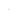 